«На балу у Снежной королевы»Сценарий новогоднего утренникадля детей подготовительной к школе группы.Музыкальный руководитель Маклакова Вера АлександровнаЦель: создать праздничную атмосферу. Задачи:- развивать творческую самостоятельность, выразительность пения и речевых действий;- формировать интерес к празднику;- воспитывать желание радовать близких стихами, песнями, танцами.Действующие лица.Взрослые: Дед Мороз, Снежная Королева, Емеля.Дети: 1-и Глашатай, 2-й Глашатай, Снегурочка, мальчики – пингвины, девочки – ёлочки.Зал украшен как ледяной дворец Снежной Королевы, трон королевы.Звучат фанфары. Входят Глашатаи, в руках грамота.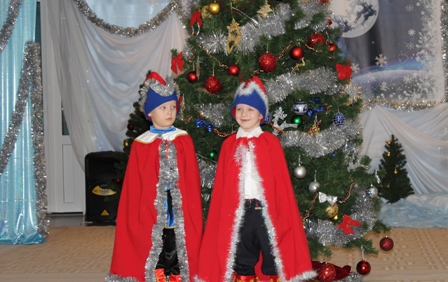 1-й Гл.: Внимание! Внимание! 2-й.: Всем! Всем! Всем!1-й.: Слушайте объявление!2-й.: По высочайшему повелению Все  приглашаются на бал, На  королевский карнавал.1-й: 	Бал веселый, новогодний,         	Люди сказочной страны На балу том быть должны! 2-й: 	Все готово, наконец, Едут гости во дворец!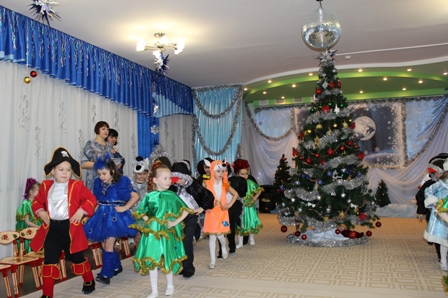 Исполняется «Хороводная», дети заходят в зал в 4 колонны,танцуют, перестраиваются в круг.Вед.:  Ее величество, Снежная Королева.Входит Снежная Королева. Все склоняются в реверансе.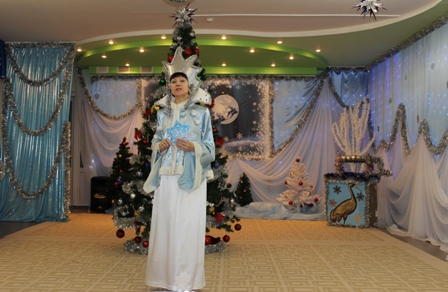 Королева проходит по залу и садится на трон.Вед.: 	Приветствуем тебя, Снежная Королева!Приветствуем Вас, Ваше Величество! Сн. К. (встает): Рада видеть всех вас в своем ледяном дворце.Я - Королева Снежная, Прекрасная и нежная.Я ледяная красота!Я - Королева холода, Я - Королева льда.Люблю мороз и стужу. Прекрасная пора!Слушайте все мой приказ:Вы должны без промедленьяНачать наше представленье! Вед.: 	Горит огнями королевский зал,Сейчас начнется Новогодний бал.Дети:1 .За окном кружится снег, Снег пушистый, новогодний, В зале - музыка и смех: Новогодний бал сегодня!2.Собрала друзей, подруг Замечательная елка. Как блестит ее наряд! Снег искрится на иголках!3.Новый год стучится в двери, С песней, сказкой и добром, Каждый нынче в чудо верит, Ждёт подарков каждый дом.4.Новый год - волшебный праздник, Столько смеха, столько шума! Он одел всех нас, проказник, В карнавальные костюмы.5.Мелькают ушки и хвосты, Причудливые маски, Сегодня все мы - я и ты -,Герои дивной сказки! 6.Давайте возле ёлочкиУстроим хоровод,Пусть каждый веселитсяИ каждый пусть поёт!Сн. К.: Чудно, чудно! Бал открыт, Блеском весь дворец горит. Музыкант то наш на месте? Хоровод я с вами вместе начинаю танцевать.Исполняется хоровод «Что за праздник, этот славный Новый год».Дети парами под «Менуэт» на муз. Боккерини садятся на стулья.Сн. К.: Благодарю за танец вас.Ребята, а вы знаете, где я живу? Дети: Нет. Сн. К.: Живу я в Северной Лапландии,Где бушует вечная зима,Где я царствую одна.Я королева из страны,Где нет ни лета, ни весны.Где круглый год метель метет,Где всюду только снег и лед.Я повелеваю Северным сиянием.Захочу небо зажгу!Захочу - потушу! Хотите покажу как? (в зале резко гаснет свет)Льдинки, сверкайте! Снежинки, летите!Небо огнями скорее зажгите.Включается зеркальный шар.Исполняется песня «Кружит метелица, поёт»Включается  свет.Сн. К.: Ну что, ребята, понравилось вам мое волшебство?Дети: Да-а...                                                                                                  /         Сн. К.: А в океане плавают большие льдины, А на них живут пингвины.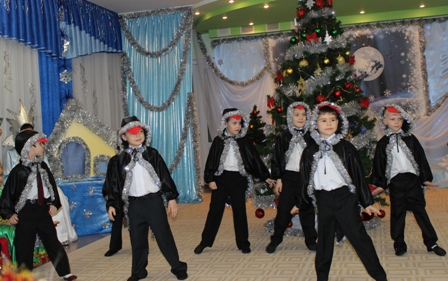 Мальчики исполняют «Танец пингвинов»Звучит р. н. мелодия «Барыня». Сн. К.: Что за музыка звучит?Кто-то к нам еще спешит?Входит Емеля с коромыслами и вёдрами.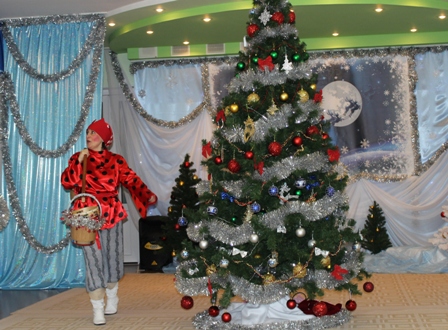 Емеля: Ой, куда это я попал? Кажись на праздник. Не далек мой путь, не близкий. Приехал к вам - поклон вам низкий, (кланяется Сн. К., гостям)Здравствуйте, люди добрые!С Новым годом вас, друзья,К вам на праздник спешил я.Спал я целую неделю,Как зовут меня? Дети: Емеля! Емеля: Угадали, угадали!А теперь и увидали.Рад я с вами подружиться, поплясать, повеселиться.Вы и пели и плясали, а вот в оркестр не играли.Я привёз вам разные музыкальные инструменты.Сыграем в оркестр? Ведущая: Конечно, сыграем! Но сначала выберем музыкантов.Игра «Кто быстрее возьмёт инструмент».Емеля достаёт из ведра музыкальные инструменты, раскладывает их по кругу. Дети бегут вокруг муз. инструментов, с окончанием музыки берут любой инструмент и поднимают вверх. Кто успел взять, становится «музыкантом». В завершении «музыканты» играют в оркестре. «Оркестр».Емеля: Ну что ж! Пора начинать чудеса новогодние.Сн. К.: А где же они?Емеля: У меня, здесь. В моем чудесном колодце щука волшебная живёт, все мои желания исполняет (подходит).Сн. К.: Ха - ха - ха! Ты что, волшебник? (ухмыляется)Емеля: Сейчас убедишься! Сегодня я чего хочешь начудить могу!В моем колодце песни да пляски, да разные сказки! Сн. К.: А какие у тебя сказки?Звучит волшебная музыка. Колодец освещается изнутриЕмеля: (заглядывает в колодец и достает оттуда рукавичку лисы): Ой, да это же лисья рукавичка! 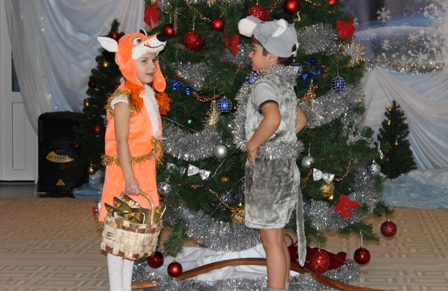 Сценка:Под музыку выходит девочка-лиса, в руках корзинка с рыбой.Лиса: Вот устала, так устала,Возле речки я гуляла,Мужичка перехитрилаИ всю рыбу утащила. Волк (вбегает): Лисавета, здравствуй! Лиса: Как дела, зубастый? Волк: Ничего идут дела, голова пока цела! Лиса: Где ты был? Волк: На рынке! Лиса: Что купил? Волк: Свининки! Лиса: Сколько взяли? Волк: Шерсти клок... Ободрали правый бок.Хвост отгрызли в драке (показывает Лисе) Лиса: Кто отгрыз? Волк: Собаки! Ну а ты где бродила?Лиса: (кокетливо) Рыбку в проруби ловила,Только хвостик опустила...Видишь сколько наловила? (показывает корзинку)Волк (облизывается): Рыбки тоже я хочу! (тянется к рыбке, но Лиса быстро прячет корзинку за спину) Лиса (качает головой): Как поймать я научу.Ты ступай, дружок, к реке,Сядь в укромном уголке,Хвост свой в прорубь опускайИ все время повторяй:«Ловись рыбка, большая и маленькая!» Волк: Ну, спасибо Лисавета,Помогла ты мне советом.Где тут прорубь, подскажи (оглядывается) Лиса: Вон там! Волк: А-а... (убегает за ёлку) Лиса (кричит вдогонку): Не забудь слова скажи! (убегает следом)Емеля: А что это за сказка, догадались дети? Дети: Волк и Лиса. Емеля: Правильно, дети, угадали. Сн.К.: Внимание! Что за чудеса?Я слышу чьи-то голоса.Кто-то громко топаетИ в ладоши хлопает! 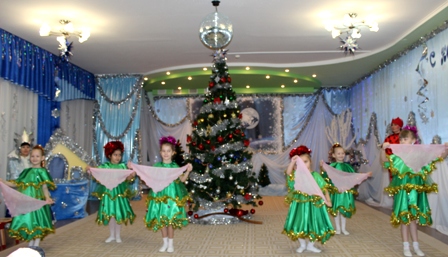 Вед.   Кто-то весело хохочет,Кто-то нас поздравить хочет!Девочки исполняют «Танец ёлочек».Емеля: Ох и пляска хороша, ноги так и просятся в пляс.Сн. К.: Хороши, красавицы, позабавили нас. А что это Деда Мороза со Снегуркой не видно на вашем празднике? Мы ведь их приглашали. Что-то они опаздывают на наш бал. Слушайте все мой указ:Всех гонцов отправить,Дед Мороза и Снегурочку доставить!А не то-о-о я рассержусь,А не то-о-о я разозлюсь!Звучат фанфары. Входят Глашатаи.1-й: Внимание! Внимание!2-й:     Всем! Всем! Всем!1-й:     По королевскому хотению2-й:     По высочайшему повелению 1-й и 2-й: Отправляйтесь-ка гонцы во все концы!1-й:      Выполняйте приказ ее величества Королевы.Емеля (падает в ноги): Ваше величество! Не вели казнить, вели слово молвить. 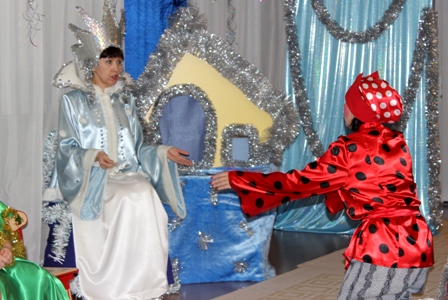 Сн. К.: Что такое? Что за вздор? Поднимай-ка ты свой взор.С колен вставай и все объясняй!Емеля: Я Снегурку с Дедом Морозом в лесу встречал, да не тот им путь указал. Отправь меня в лес, я их найду и тот час приведу,Сн. К. (в раздумье): Отправлять тебя не буду, а приказываю сделать чудо. У тебя же есть волшебная щука в колодце. Емеля: Дети, помогите мне. Давайте все вместе скажем:По щучьему веленью,По моему хотенью,Дедушка Мороз и Снегурочка,Появитесь! (Повторяет слова с детьми),Не могу я больше ждать,Побегу скорей встречать.Гаснет свет. Звучит волшебная музыка. Колодец освещается изнутри.Под музыку входят Д. М. и Снегурочка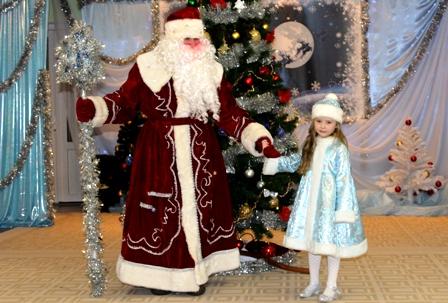 Д. М. и Сн.: Здравствуй, Снежная королева!Здравствуйте, дети!Здравствуйте, гости! (кланяются) Д. М.: Здравствуйте, мои друзья!К вам спешил сегодня я.Пусть снежинки на ресницах,В бороде сверкает лед.С вами буду веселиться,Потому что Новый год!С Новым годом! С новым счастьем!И Снегурочка, и я, поздравляем вас, друзья! Сн.: Поздравляем, поздравляем,Быть здоровыми желаем! Д. М.: Вы, ребята, становитесь в дружный хоровод.В гостях у Снежной Королевы дружно встретим Новый год!Дети исполняют хоровод «Дед Мороз -гость наш новогодний»Д. М.(подходит к елке):   А что же ёлочка грустит,Огоньками не горит? (Дети отвечают).Мой посох волшебный, ты мне помоги,И ёлочку нашу скорее зажги!(Свет гаснет, посох зажигается.)Зажгись огнями яркими,Зеленая красавица!Пушистая, нарядная,Свети, сияй, гори!Дети(повторяют хором): Пушистая, нарядная,Свети, сияй, гори!Д.М. касается посохом, огоньки на ёлке загораются, дети хлопают.Вед:   Будем мы стихи читать, Нашу ёлку прославлять.Дети:Ёлочка, здравствуй, Красавица наша! Год, как не виделись мы Кажется ты ещё ярче и краше Стала с прошедшей зимы!Ёлочка тебя мы ждали Много - много дней, ночей. Мы минуточки считали, Чтоб увидеть поскорейКак иголочки сверкают Зимним чудо - серебром, Как укутал твои ветки Дедушка мороз снежком.Ёлочка зелёная Выросла в лесу, И под каждой веточкой –Шишки навесу.Пригласили ёлочку Мы на Новый год И она сказала нам, Что к вечеру придёт!И пришла нарядная, В блеске серебра, Мы плясать под ёлочкой Рады до утра!В зеленых лапках огоньки зажглись Ты вместе с нами ёлка улыбнись Вокруг тебя красавица пойдем, Послушай как мы весело поём.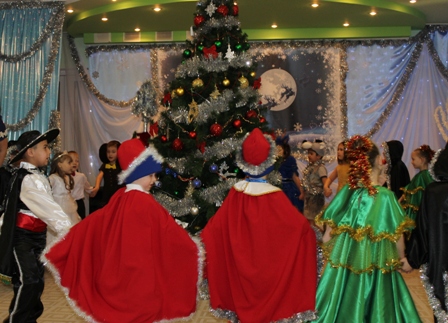 Исполняется хоровод «Новогодняя»Д. М. Колокольчик ледяной,Он всегда везде со мной,У него веселый звон,Раздает загадки он! (звенит колокольчиком, который достает из мешка):А теперь ребятки,Отгадайте-ка загадки:Какие, скажи, две чудесных доскиПо склонам несут меня горным?Не каждому сразу послушны они,Лишь смелым, спортивным, проворным. (Лыжи) Известно ребятам, что есть у меняДва друга весёлых, два резвых коня.Они то несутся, то плавно скользят,То сбросить на лёд голубой норовят. (Коньки). Снегурочка:	До чего же неприятноВ горку их тащить обратно.А с горы они уж самиСмело едут вместе с нами. (Санки) Сн. Королева: А сейчас отгадайте мою загадку.Вы откройте мне секрет,Коль гвоздей и досок нет,Из чего же Дед МорозЧерез реку строит мост?         (Изо льда.)Д.М. Молодцы, дети, загадки вы хорошо отгадываете.А для вас, детвора, есть очень интересная игра. Иди, внученька, поиграй с ребятами. Весело пляшем, пляшем... А как ударю волшебным посохом, примерзаем друг к другу.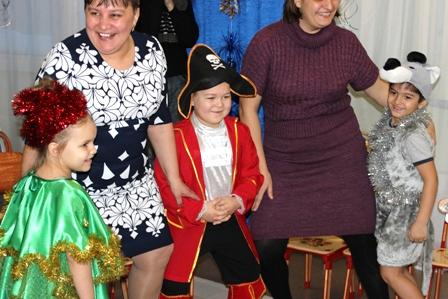 Проводится игра «Примерзай»Дети пляшут, с ударом посоха Дед Мороз говорит: Ладошками примерзай! или Спинами примерзай! Или коленями примерзай!.,.Д.М.: Так мечтал я целый год, Кто же мне стихи прочтёт?Дети читают стихи:1 .Какая красивая наша зима! Усыпаны снегом дороги, дома. Катаются весело с горок ребята, Ведь наша Россия снегами богата!2.Деревья давно в белых шапках стоят, А у снегирей ярко грудки горят. Скрипит и играет снежок огоньками, А лёд серебрит и искрит под коньками.З.И важные снежные бабы стоят. Они угольками на зиму глядят. Играют в снежки, очень рады ребята. Ведь наша Россия снегами богата!4.Ох ты, зимушка - зима, Яркая красавица Ты прекрасна и звонка Всем ребятам нравится.5.Лыжи, санки и коньки, Всюду смех, веселье, И морозные деньки И метели пенье. Вед.: Радуешь ты нас всегда,Раскрасавица-Зима!Хорошо с тобой играть,Для тебя хотим сплясать.Исполняется зимний хоровод «Зимние забавы».Вед.: А теперь, Дедушка Мороз, мы с тобой поиграем и не выпустим из круга. Д. М.: Ой, а как же мне из круга выйти? А я вот здесь выйду.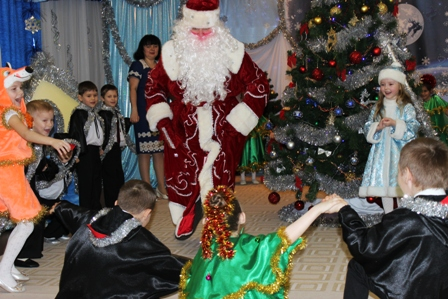 Проводится игра «Не выпустим»Дети крепко держатся за руки. Д.М. пытается перешагнуть, подползти безрезультатно.Вед.:    Дед Мороз! А ты спляши с нами, тогда мы тебя круга выпустим. Д. М.: Эх, проказники! Ну что с вами поделаешь?Только вы не отставайте,Все за мною повторяйте! Снегурочка, внученька, помогай мне!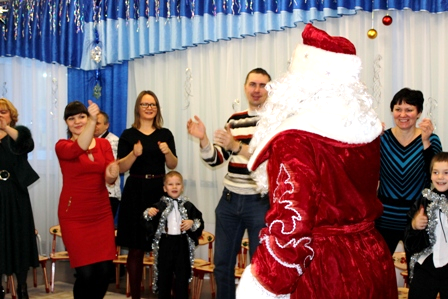 Русская   пляска с Дедом Морозом. Дети повторяют.Д.М.: Ох, устал я, чуть дышу, Ну-ка, сяду, посижу. Что-то жарко мне, друзья, Вы подуйте на меня, (дети дуют)Сн.:    Притомился Дед, устал, Как он весело плясал. Пусть у елки отдохнет. Кто ещё стихи прочтет?Дети читают стихи: 1 .Наконец-то мы дождались!Лучший праздник - Новый год! Очень сильно волновались Дед Мороз-то к нам придёт? Ждали мы и не напрасно Вот он с белой бородой, С носом ярко-ярко красным Здравствуй, гость наш дорогой!2.Добрый Дедушка Мороз Мне щенка в мешке принес Но какой-то странный дед В шубу мамину одет А глаза его большие Как у папы, голубые И улыбка даже Ну, конечно, та же! Это папа, я молчу, Втихомолку хохочу Пусть позабавляется Может сам признается.З. Снег, снег, снег, снег Осыпает ветки, На березе на сосне Снежные конфеткиА на нашей ёлочке Снег не настоящий Но такой же как в лесу Белый и хрустящий. Он к бровям моим прирос Он залез мне в валенки Говорят он Дед Мороз А шалит как маленький Он рисует на окне Звезды, пальмы, шарики Говорят ему 100 лет А шалит как маленький.4.3дравствуй Дедушка Мороз! Ты наверное замерз? День гулял по городу Отморозил бороду. Нос клади на батарею Я сейчас тебя согрею! На морозе все седые Даже тёти молодые! А носы то, а носы, Удивительной красы: Синие, лиловые, Красные, бардовые!Д. М.: Слушал я вас очень внимательно,  Стихи рассказали просто замечательно. Сн.:    Ах, какой же день чудесный! Все так славно, интересно! Д. М.: Потому что Новый год! Всех сегодня счастье ждет. Вед.:  Надо деток поздравлять И подарки им вручать. Д. М.: А теперь, ребята, вам Я подарочки раздам (ищет мешок). Где мой мешок? Вот он под елкой лежит, ой-ей-ей! Что я наделал, совсем старый стал, мешки перепутал. Я ведь с этим мешком на рыбалку собрался.(в мешке оказалась удочка)Ведущая. Не расстраивайся, Дед Мороз, смотри, у нас колодец есть, а в нём волшебная щука живёт, все желанья она исполняет.Дед Мороз. Ну и замечательно. Ловить мы щуку не будем, а подарки у неё попросим. Давайте все вместе говорить: «По щучьему велению, По моему хотению, Подарки новогодние, появитесь!»Звучит волшебная музыка. Колодец освещается изнутриД. М.: Посмотри-ка, что-то есть!Вед.: Доставай подарки, дедушка! (Дед Мороз вытаскивает сапог).Д. М.: Ты смотри, сапог пустой! Ах, проказница-щука! Наверно, она только Емелю слушается!Сн.: Дедушка Мороз, а волшебный посох у тебя на что?Д. М.: И то верно, посох у меня волшебный В Новый год свершится чудо Много здесь подарков будет. Чудо-посох, раз-два-три(стучит посохом, он засветился) Всем подарки подари!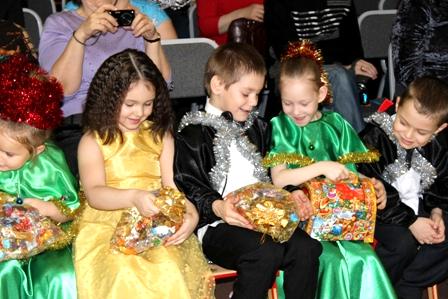 Звучит волшебная музыка. Колодец освещается изнутриМороз достает подарки из «колодца», раздает детям.Звучит горн. Выходят Глашатаи.1-й: 	Внимание! Внимание!2-й:   Всем! Всем! Всем!1-й:   Слушайте высочайшее повеление!2-й:   Заканчивается наше представлениеСн.К.: Бал у Снежной Королевы объявляется закрытым!Д. М.: Жаль, друзья, но надо прощаться,Мне очень понравились песни и танцы. Я в Новый год вам желаю успеха, Побольше веселого звонкого смеха.. Сн.:   Старый год кончается –Хороший, добрый год! Не будем мы печалиться –Ведь новый к нам идет (уходят) Сн. К.: Ну, и нам пора прощаться, мне за дело приниматься.Звучит «Полонез», Снежная Королева сходит с трона, обходит зал и уходит.Дети встают и в реверансе провожают ее. Затем дети становятся в два полукруга перед ёлкой(подарки оставили на стульях)Исполняется песня «Зимняя сказка», Снегурочка запевает.В конце песни дети дружно кричат: «С Новым годом!» - З раза,«Ура!!!» 